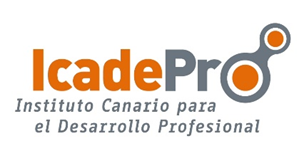 duración	24 horasmodalidad	presencialnivel de acceso	Ninguno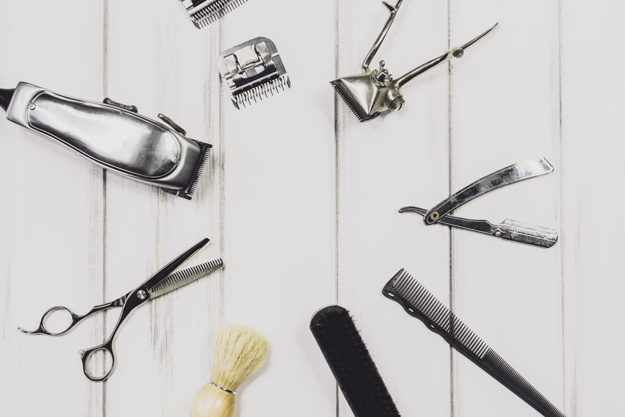 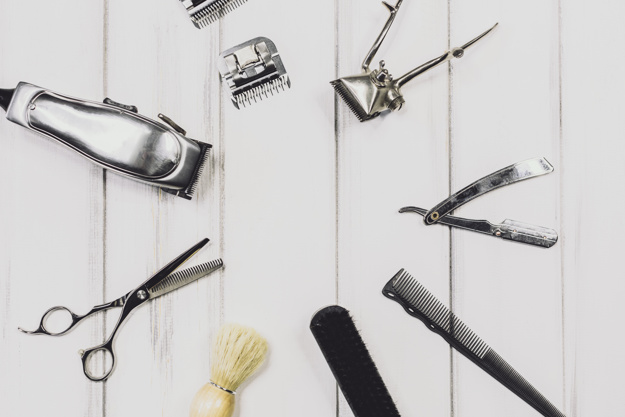 objetivo	Potenciará las habilidades de diseño y realización de corte masculino con las herramientas de tijera, navaja y maquinilla obteniendo un resultado de calidad.  contenido	1. HIGIENE Y ASEPSIA1.1. Limpieza, desinfección, esterilización y asepsia1.2. Medidas de seguridad y protección al cliente 2. EL CLIENTE MASCULINO2.1. Recepción, comunicación y atención al cliente 2.2. Entrevista personal al cliente2.3. Asesoría de estilo de corte3. HERRAMIENTAS Y SU UTILIZACION3.1. Herramientas en función de los estilos3.2. Tijera clásica y su utilización3.3. Navaja abierta y dentada, posiciones y destreza3.4. Maquinilla4. TECNICAS DE CORTE OLD SCHOOL4.1. Personalización del corte según el cliente y sus necesidades4.2. Técnicas de degradado4.3. Acabado de patillas y cuello4.4. Practicas con maniquíes y modelos